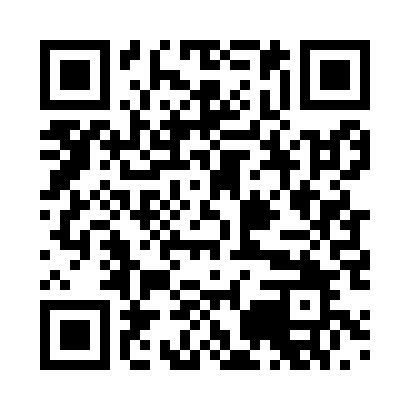 Prayer times for Adelsborn, GermanyMon 1 Apr 2024 - Tue 30 Apr 2024High Latitude Method: Angle Based RulePrayer Calculation Method: Muslim World LeagueAsar Calculation Method: ShafiPrayer times provided by https://www.salahtimes.comDateDayFajrSunriseDhuhrAsrMaghribIsha1Mon4:556:531:224:567:529:442Tue4:526:511:224:567:549:463Wed4:496:491:224:577:569:484Thu4:466:461:214:587:579:505Fri4:436:441:214:597:599:536Sat4:406:421:215:008:019:557Sun4:376:401:215:018:029:578Mon4:346:371:205:028:049:599Tue4:326:351:205:028:0610:0210Wed4:296:331:205:038:0810:0411Thu4:266:311:205:048:0910:0712Fri4:236:291:195:058:1110:0913Sat4:196:261:195:068:1310:1114Sun4:166:241:195:068:1410:1415Mon4:136:221:195:078:1610:1616Tue4:106:201:185:088:1810:1917Wed4:076:181:185:098:1910:2118Thu4:046:161:185:098:2110:2419Fri4:016:141:185:108:2210:2720Sat3:586:121:175:118:2410:2921Sun3:546:101:175:128:2610:3222Mon3:516:071:175:128:2710:3523Tue3:486:051:175:138:2910:3724Wed3:456:031:175:148:3110:4025Thu3:416:011:165:148:3210:4326Fri3:385:591:165:158:3410:4627Sat3:355:571:165:168:3610:4928Sun3:315:561:165:178:3710:5229Mon3:285:541:165:178:3910:5530Tue3:245:521:165:188:4110:58